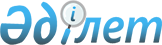 О внесении изменений и дополнений в некоторые решения Правительства Республики КазахстанПостановление Правительства Республики Казахстан от 23 декабря 1999 года N 1966

      Правительство Республики Казахстан постановляет: 

      1. Внести изменения и дополнения в следующие решения Правительства Республики Казахстан: 

      1) в постановление Правительства Республики Казахстан от 19 августа 1999 года N 1203 P991203_ "О некоторых мерах по обеспечению проведения уборочных работ": 

      абзац первый пункта 2 дополнить словами "передать их по цене эквивалентной 75 000 (семьдесят пять тысяч) долларам США за один комплект, в виде товарного кредита сроком на 7 (семь) лет, со ставкой вознаграждения (интереса) 1 (один) процент годовых закрытому акционерному обществу "КазАгроФинанс", которому:"; 

      в абзаце втором пункта 2 слова "виде товарного кредита" заменить словом "лизинг"; 

      в абзаце третьем пункта 2 слова "предоставления товарных кредитов" заменить словами "передачи в лизинг"; 

      пункт 2 дополнить абзацем следующего содержания: 

      "при невостребовании зерноуборочных комбайнов "Джон Дир" в лизинг, закрытому акционерному обществу "КазАгроФинанс" оказывать указанными комбайнами услуги сельскохозяйственным товаропроизводителям на платной основе"; 

      дополнить пунктами 2-1 и 2-2 следующего содержания: 

      "2-1. Министерству сельского хозяйства совместно с Министерством финансов Республики Казахстан внести в срок до 20 января 2000 года предложения по механизму возмещения затрат, понесенных республиканским бюджетом за акционерное общество "Кен дала". 

      2-2. Определить, что стоимость зерноуборочных комбайнов "Джон Дир" без подборщика эквивалентна 70 000 (семьдесят тысяч) долларам США."; 

      2) в постановление Правительства Республики Казахстан от 22 мая 1999 года N 618 P990618_ "О некоторых вопросах открытого акционерного общества "Кен дала": 

      пункт 4 исключить. 

      2. Настоящее постановление вступает в силу со дня подписания. 

 

     Премьер-Министр  Республики Казахстан 

(Специалисты: Склярова И.В.,              Цай Л.Г.)          
					© 2012. РГП на ПХВ «Институт законодательства и правовой информации Республики Казахстан» Министерства юстиции Республики Казахстан
				